BİYOLOJİK ETKENLERE MARUZİYETİN OLABİLECEĞİ BAZI İŞLER LİSTESİGıda üretilen fabrikalarda çalışma.Tarımda çalışma.Hayvanlarla ve/veya hayvan kaynaklı ürünlerle çalışma.Sağlık hizmetlerinin verildiği yerlerde, karantina dahil morglarda çalışma.Mikrobiyolojik teşhis laboratuvarları dışındaki klinik, veterinerlik ve teşhis laboratuvarlarındaki çalışma.Atıkları yok eden fabrikalarda çalışma.Kanalizasyon, arıtma tesislerindeki çalışma.EK–IIBİYOLOJİK TEHLİKE İŞARETİ( Sarı zemin üzerine siyah sembol)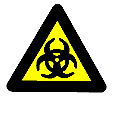 BİYOLOJİK RİSKEK–IIISINIFLANDIRILMIŞ BİYOLOJİK ETKENLER LİSTESİAçıklamalar1– Bu Yönetmeliğin kapsamına uygun olarak, sınıflandırma listesine yalnızca insanı enfekte ettiği bilinen etkenler dâhil edilmiştir. Gerekli yerlerde, bu etkenlerin toksik ve alerji yapma potansiyelleri belirtilmiştir.İnsanı etkilemediği bilinen hayvan ve bitki patojenleri çıkarılmıştır.Sınıflandırılmış biyolojik etkenler listesine, genetik olarak yapısı değiştirilmiş mikroorganizmalar dâhil edilmemiştir.2– Sınıflandırılmış etkenler listesi sağlıklı çalışanlarda o etkenlerin yaptıkları etkilere dayandırılmıştır.Önceden var olan bir hastalık, ilaç kullanımı, kazanılmış bağışıklık, gebelik veya emzirme gibi bir nedenle ya da başka bir nedenden dolayı bir kişinin duyarlılığının etkilenebileceği özel durumlardaki etkiler dikkate alınmamıştır.Bu tür çalışanlardaki ek riskler bu Yönetmelikte öngörülen risk değerlendirmesi kapsamında ele alınacaktır.Grup 3 veya Grup 4 de yer alan biyolojik etkenlere maruz kalınan veya maruz kalınabilecek bazı sanayi proseslerinde, laboratuvar çalışmalarında veya hayvanlarla yapılan çalışmalarda bu Yönetmeliğin 17 nci maddesine uygun teknik önlemler alınacaktır.3 – Herhangi bir biyolojik etkenin Grup 2, Grup 3 veya Grup 4 de sınıflandırılmamış olması ve listede yer almaması, bu biyolojik etkenin Grup 1 de yer aldığı anlamına gelmez.Listede, birden çok türünün insanda patojen olduğu bilinen etkenlerin hastalıklara en fazla neden olduğu bilinen türleri yer alacak ayrıca, aynı cinsin diğer türlerinin de sağlığı etkileyebileceğini gösteren daha genel bir bilgi bulunacaktır. Sınıflandırılmış biyolojik etkenler listesinde yer alan bir cinsin patojen olmadığı bilinen türleri ve tipleri (strains) listeye alınmamıştır.   4– Bir suş (strain) zayıflatıldığında ya da bilinen virülans genlerini yitirdiğinde, ait olduğu ve işyerindeki uygun risk değerlendirmesine bağlı ana suşun sınıflandırılması için gerek görülen korumanın mutlak olarak uygulanması gerekli değildir. Örneğin, böyle bir suş, koruyucu veya tedavi edici amaçlar için bir ürün veya bu ürünün bir parçası olarak kullanıldığı durumlarda.5– Bu listeyi oluşturmak için kullanılan sınıflandırılmış etkenlerin nomenklatürü (bilimsel adlandırması) bu listenin hazırlandığı tarihteki etkenlerin taksonomisi (hayvan veya bitkilerin tasnifi) ve nomenklatürü ile ilgili uluslararası anlaşmalara uygundur.6– Sınıflandırılmış biyolojik etkenler listesi, oluşturulduğundaki bilgileri yansıtır ve en güncel bilgiyi yansıtacak şekilde güncellenir.7- İnsanda yeni izole edilen ve henüz değerlendirilmemiş olan ve bu ekte yer almayan bütün virüslerin hastalığa neden olmadığı kanıtlanmadıkça en az Grup 2’de sınıflandırılmış sayılacaktır.8– Grup 3 de sınıflandırılan ve karşılarında (**) işareti bulunan biyolojik etkenler, genel olarak hava yolu ile bulaşıcı olmadıklarından çalışanlar için sınırlı enfeksiyon riski taşırlar.9– İşyerinde, parazitlerin sınıflandırılması sonucuna göre belirlenen koruma düzeyine uygun gerekler, sadece insanda enfeksiyona neden olabilecek parazitin yaşam döngüsünün evrelerine uygulanır.10– Bu listede ayrıca biyolojik etkenin alerjik veya toksik reaksiyonlara sebep olma ihtimalinin bulunduğunu, etkili aşısının olduğunu veya maruz kalan çalışanların isim listesinin 15 yıldan daha fazla tutulmasının tavsiye edildiği de gösterilmiştir. Bu göstergeler aşağıdaki harflerle ifade edilir.A: Olası alerjik etkileri olan.D: Bu biyolojik etkene maruz kalan çalışanların listesinin bilinen son maruziyetten sonra 15 yıldan daha fazla saklanması gereken.T: Toksin üretimi olan.V: Etkili aşısı bulunan.Koruyucu aşılamanın uygulanması Ek–VII’de verilen kılavuza göre yürütülecektir.BAKTERİLER VE BENZER ORGANİZMALARListede görülen biyolojik etkenler için “spp.” ifadesi, insanda patojen olduğu bilinen diğer türleri belirtir.Biyolojik Etken	Sınıflandırma 	NotlarActinobacillus actinomycetemcomitans	2	 Actinomadura madurae	2Actinomadura pelletieri	2Actinomyces gerencseriae	2Actinomyces israelii 	2Actinomyces pyogenes	2Actinomyces spp. 	2Arcanobacterium haemolyticum (corynebacterium haemolyticum)	2 Bacillus anthracis 	3Bacteroides fragilis 	2Bartonella bacilliformis	2Bartonella quintana (Rochalimea quintana)	2Bartonella (Rochalimea) spp. 	2Bordetella bronchiseptica	2Bordetella parapertussis 	2Bordetella pertussis 	2 	VBorrelia burgdorferi	2Borrelia duttonii	2Borrelia recurrentis 	2Borrelia spp. 	2Brucella abortus 	3Brucella canis 	3Brucella melitensis 	3Brucella suis	3Burkholderia mallei (Pseudomonas mallei)	3Burkholderia pseudomallei(Pseudomonas pseudomallei) 	3Campylabacter fetus 	2Campylabacter jejuni	2Campylabacter spp. 	2 Cardiobacterium hominis 	2Chlamydia pneumoniae 	2Chlamydia trachomatis 	2Chlamydia psittaci  (avian suşları)	3Chlamydia psittaci   (diğer suşları)	2Clostridium botulinum 	2 	T Clostridium perfringens	2Clostridium tetani 	2	T, VClostridium spp. 	2Corynebacterium diphteriae 	2 	T, VCorynebacterium minutissimum 	2Corynebacterium pseudotuberculosis	2 Corynebacterium spp. 	2Coxiella burnetii	3Edwardsiella tarda 	2Ehrlichia sennetsu (Rickettsia sennetsu)	2Ehrlichia spp.	2Eikenella corrodens 	2Enterobacter aerogenes/cloacae 	2Enterobacter spp. 	2Enterococcus spp. 	2Erysipelothrix rhusiopathiae 	2Escherichia coli (patojen olmayan suşları dışındakiler)	2Escherichia coli, verocytotoxigenic suşları (örn. O157: H7 veya  O103) 	3 (**) 	T Flavobacterium meningosepticum 	2Fluoribacter bozemanae (Legionella) 	2Francisella tularensis (Tip A) 	3Francisella tularensis (Tip B) 	2Fusobacterium necrophorum 	2Gardnerella vaginalis 	2Haemophilus ducreyi	2Haemophilus influenzae 	2Haemophilus spp. 	2Helicobacter pylori 	2Klebsiella oxytoca	2Klebsiella pneumoniae 	2Klebsiella spp.	2Legionella pneumophila 	2Legionella spp.	2Leptospira interrogans  (bütün serovarları)	2Listeria monocytogenes 	2Listeria ivanovii 	2Morganella morganii 	2Mycobacterium africanum 	3 	VMycobacterium avium / intracellulare 	2Mycobacterium bovis (BCG suşu hariç)	3 	VMycobacterium chelonae 	2Mycobacterium fortuitum	2Mycobacterium kansasii 	2Mycobacterium leprae 	3Mycobacterium malmoense 	2Mycobacterium marinum 	2Mycobacterium microti 	3 (**)Mycobacterium paratuberculosis 	2Mycobacterium scrofulaceum	2Mycobacterium simiae	2Mycobacterium szulgai	2Mycobacterium tuberculosis	3 	VMycobacterium ulcerans 	3 (**)Mycobacterium xenopi 	2Mycobacterium caviae	2Mycoplasma hominis 	2Mycoplasma pneumoniae 	2Neisseria gonorrhoeae	2Neisseria meningitidis	2 	VNocardia asteroides 	2Nocardia brasiliensis 	2Nocardia farcinica 	2Nocardia nova 	2Nocardia otitidiscaviarum	2Pasteurella multocida	2Pasteurella spp.	2Peptostreptococcus anaerobius	2Plesiomonas shigelloides	2Porphyromonas spp.	2Prevotella spp.	2Proteus mirabilis	2Proteus penneri	2Proteus vulgaris	2Providencia alcalifaciens	2Providencia rettgeri	2Providencia spp.	2Pseudomonas aeruginosa	2Rhodococcus equi	2Rickettsia akari	3 (**)Rickettsia canada	3 (**)Rickettsia conorii	3Rickettsia montana	3 (**)Rickettsia typhi (Rickettsia mooseri)	3Rickettsia prowazekii	3Rickettsia rickettsii	3Rickettsia tsutsugamushi	3Rickettsia spp.	2Bartonella quintana (Rochalimaea quintana)	2Salmonella Arizonae	2Salmonella Enteritidis	2Salmonella Typhimurium	2Salmonella Paratyphi A,B,C	2	VSalmonella Typhi	3 (**) 	VSalmonella  (diğer serovarları)	2Serpulina spp.	2Shigella boydii	2Shigella dysenteriae (Tip 1)	3 (**) 	TShigella dysenteriae (Tip 1 den farklı diğerleri)	2Shigella flexneri	2Shigella sonnei	2Staphylococcus aureus	2Streptobacillus moniliformis	2Streptococcus pneumoniae	2Streptococcus pyogenes	2Streptococcus suis	2Streptococcus spp.	2Treponema carateum	2Treponema pallidum 	2Treponema pertenue	2Treponema spp.	2Vibrio cholerae (El Tor dahil)	2Vibrio parahaemolyticus	2Vibrio spp.	2Yersinia enterocolitica	2Yersinia pestis	3	VYersinia pseudotuberculosis	2Yersinia spp.	2(**)	Bkz.  Açıklamalar (8 )VİRÜSLER (*)Biyolojik Etken 	Sınıflandırma	NotlarAdenoviridae 	2Arenaviridae	LCM–Lassa–Virüs complex (old world arena virüsleri):	Lassa virüsü 	4	Lymphocytic (suşları)	3	Lymphocytic choriomeningitis               virüsü(diğer suşları)                                                   2	Mopeia virüsü 	2 	Diğer LCM–Lassa complex virüsleri 	2	Tacaribe –Virus– Complex (new world arena virüsleri): 	Guanarito virüsü	4 	Junin virüsü	4	Sabia virüsü 	4	Machupo virüsü 	4	Flexal virüsü 	3 	Diğer Tacaribe complex virüsleri 	2Astroviridae 	2Bunyaviridae 	Belgrade (Dobrava olarak da bilinir)	3	Bhanja 	2	Bunyamwera virüsü	2	Germiston 	2	Oropouche virüsü	3 	Sin Nombre (Muerto Canyon) 	3	California encephalitis virüsü 	2	Hantavirüsleri :	Hantaan (Korean haemorrhagic fever) 	3	Seoul virüsü 	3	Puumala virüsü	2	Prospect Hill virüsü	2	Diğer hantavirüsleri 	2	Nairovirüsleri :	Crimean–Congo haemorrhagic fever 	4	Hazara virüsü 	2	Phlebovirüsleri :	Rift Valley fever 	3 	V	Sandfly fever 	2	Toscana virüsü 	2	Patojenik  olduğu bilinen diğer bunyaviridaeler 	2Calciviridae	Hepatitis E virüsü	3 (**)	Norwalk virüsü 	2	Diğer calciviridae	2Coronaviridae 	2Filoviridae 	Ebola virüsü 	4	Marburg virüsü 	4Flaviviridae 	Australia encephalitis (Murray Valley encephalitis)	3	Central European tick–borne encephalitis virüsü	3 (**) 	V	Absettarov 	3	Hanzalova 	3	Hypr 	3	Kumlinge 	3	Dengue virüsü Tip 1–4 	3	Hepatitis C virüsü 	3 (**)	D	Hepatitis G	3 (**) 	D	Japanese B encephalitis 	3 	V	Kyasanur Forest 	3 	V	Louping ill 	3 (**)	Omsk (a) 	3	V	Powassan 	3	Rocio	3	Russian spring–summer encephalitis (TBE)(a)	3	V	St Louis encephalitis	3	Wesselsbron virüsü 	3(**)	West Nile fever virüsü	3	Yellow fever 	3 	V	Patojenik  olduğu bilinen diğer flavi virüsleri 	2Hepadnaviridae 	Hepatitis B virüsü 	3 (**) 	V, D	Hepatitis D virüsü (Delta) (b) 	3 (**) 	V, DHerpesviridae 	Cytomegalo virüsü 	2	Epstein–Barr virüsü 	2	Herpesvirus simiae (B virüsü) 	3	Herpes simplex virüsü Tip 1 ve 2 	2	Herpesvirus varicella–zoster 	2	Human B–lymphotropic virüsü (HBLV–HHV6) 	2	Human herpes virüsü 7 	2	Human herpes virüsü 8 	2 	DOrthomyxoviridae 	İnfluenza virüsleri Tip A, B ve C 	2 	V (c)	Tick–borne ortomyxovrirdae: Dhori ve Thogoto virusu 	2Papovaviridae	BK ve JC virüsleri 	2 	D (d)	Human papillomavirüsleri 	2 	D (d)Paramyxoviridae	Measles virüsü 	2 	V	Mumps virüsü	2 	V	Newcastel disease virüsü 	2	Parainfluenza virüsleri Tip 1 – 4	2	Respiratory syncytial virüsü 	2Parvoviridae	Human parvovirüsü (B 19) 	2Picornaviridae 	Acute haemorrhagic conjunctivitis virüsü (AHC)	2	Coxsackie virüsleri 	2	Echo virüsleri 	2	Hepatitis A virüsü (insan entero virüsü Tip 72) 	2	V	Poliovirüsleri	2 	V	Rhinovirüsleri 	2Poxviridae 	Buffalopox virüsü (e) 	2	Cowpox virüsü	2	Elephantpox virüsü (f) 	2	Milkers  node virüsü 	2	Molluscum contagiosum virüsü 	2	Monkeypox virüsü 	3 	 V	Orf virüsü	2	Rabbitpox virüsü (g) 	2	Vaccinia virüsü	2	Variola (major minor) virüsü 	4 	 V	Whitepox virüsü (“Variola virüsü”) 	4 	 V	Yatapox virüsü (Tana & Yaba) 	2Reoviridae	Coltivirüsü 	2	Human rotavirüsleri 	2	Orbivirüsleri 	2	Reovirüsleri 	2Retroviridae 	Human immunodeficiency virüsleri 	3(**) 	D	Human T-cell lymphotropic virüsleri(HTLV),       Tip1ve 2                                                                           3(**) 	D	SIV virüsü (h) 	3(**)Rhabdoviridae	Rabies virüsü 	3(**) 	V	Visicular stomatitis virüsü 	2Togaviridae 	Alfavirüsleri :	Eastern equine encephalomyelitis 	3 	V	Bebaru virüsü 	2	Chikungunya virüsü 	3(**)	Everglades virüsü 	3(**)	Mayaro virüsü 	3	Mucambo virüsü 	3 (**)	Ndumu virüsü 	3	O’nyong–nyong virüsü	2	Ross River virüsü 	2	Semliki forest virüsü 	2	Sindbis virüsü 	2	Tonate virüsü	3(**)	Venezuelan equine encephalomyelitis 	3 	V	Western equine encephalomyelitis 	3 	V	Bilinen diğer alpha virüsleri 	2	Rubivirüsü (rubella) 	2	VToroviridae 	2Sınıflandırılmamış virüsler	Equine morbillivirüsü	4	Henüz tanımlanmamış Hepatitis virüsleri 	3 (**)	DBulaşabilir spongiform ansefalopatiler (TSEs)ile birlikte nadiren görülen etkenler 	Creutzfeldt– Jakob hastalığı	3 (**)            D (d)	Variant Creutzfeldt– Jakob hastalığı 	3 (**) 	D (d)	Bovine spongiform ansefalopatiler (BSE) ve  ilgili diğer hayvan  TSE leri (i) 	3 (**)	D (d)	Gertsmann– Straussler–Scheinker sendromu 	3 (**) 	D (d)	Kuru 	3 (**) 	D (d) (*)	Bkz.  Açıklamalar (7)(**)	Bkz.  Açıklamalar (8)Tick–borne encephalitis.Hepatit D virüsü yalnızca hepatit B virüsü ile aynı anda veya ikincil olarak enfekte olmuş çalışanlarda patojendir. Bunun için, Hepatit B aşısı yalnızca Hepatit B virüsünden etkilenmemiş çalışanları  Hepatit D virüsüne (Delta) karşı koruyacaktır. Yalnızca (A) ve (B) Tipleri içinBu etkenlerle doğrudan temas olan işler için önerilir.İki virüs tanımlanmıştır: birisi, Buffalopox tipi, diğeri de Vaccinia virüsünün bir türüdür.Cowpox virüsünün türüdür.Vaccinianın bir türüdür.Bugün için, simian kökenli diğer retrovirüslerin insanda hastalık yaptığı hakkında bir kanıt yoktur. Bu virüslerle çalışılırken, önlem olarak,  üçüncü düzey korunma önerilir.Diğer hayvan TSE lerine yol açan etkenlerin insanda enfeksiyona yol açtığı hakkında kanıt yoktur. Bununla birlikte 3. risk grubunda (**) yer alan etkenler için alınacak önlemler, laboratuvar çalışmaları için de tavsiye edilen önlemlerdir. İkinci düzey korunmanın yeterli olduğu scrapie etkeninin tanımlanması ilgili laboratuvarlar bunun dışındadır.PARAZİTLERBiyolojik Etkenler 	Sınıflandırma 	NotlarAcanthamoeba castellani	2Ancylostoma duodenale	2Angiostrongylus cantonensis	2Angiostrongylus costaricensis	2Ascaris lumbricoides	2 	AAscaris suum	2 	ABabesia divergens	2Babesia microti	2Balantidium coli	2Brugia malayi	2Brugia pahangi	2Capillaria philippinensis	2Capillaria spp.	2Clonorchis sinensis	2Clonorchis viverrini	2Cryptosporidium parvum	2Cryptosporidium spp.	2Cyclospora cayetanensis	2Dipetalonema streptocerca	2Diphylobothrium latum	2Dracunculus medinensis	2Echinococcus granulosus	3 (**)Echinococcus multilocularis	3 (**)Echinococcus vogeli	3 (**)Entemoeba histolytica	2Fasciola gigantica	2Fasciola hepatica	2Fasciolopsis buski	2Giardia lamblia (Giardia intestinalis)	2Hymenolepis diminuta	2Hymenolepis nana	2Leishmania brasiliensis	3 (**)Leishmania donovani	3 (**)Leishmania ethiopica	2Leishmania mexicana	2Leishmania peruviana	2Leishmania tropica	2Leishmania major	2Leishmania spp.	2Loa loa	2Mansonella ozzardi	2Mansonella perstans	2Naegleria fowleri	3Necator americanus	2Onchocerca volvulus	2Opisthorchis felineus	2Opisthorchis spp.	2Paragonimus westermani	2Plasmodium falciparum	3 (**)Pasmodium spp. (human ve simian)	2Sarcocystis suihominis	2Schistosoma haematobium	2Schistosoma intercalatum	2Schistosoma japonicum	2Schistosoma mansoni	2Schistosoma mekongi	2Strongyloides stercoralis	2Strongyloides spp.	2Taenia saginata	2Taenia solium	3 (**)Toxocara canis	2Toxoplasma gondii	2Trichinella spiralis	2Trichuris trichiura	2Trypanosoma brucei brucei	2Trypanosoma brucei gambiense	2Trypanosoma brucei rhodesiense	3 (**)Trypanosoma cruzi	3Wuchereria bancrofti	2(**)	Bkz.  Açıklamalar (8)MANTARLARBiyolojik Etken 	Sınıflandırma	NotlarAspergillus fumigatus	2 	ABlastomyces dermatitidis (ajellomyces dermatitidis)	3Candida albicans	2	ACandida tropicalis	2Cladophialophora bantiana (önceki; Xylohypha            bantiana,   Cladosporium bantianum or trichoides)	3Coccidioides immitis	3 	ACryptococcus neoformans var. Neoformans (Flobasidiella neoformans var.  neoformans)	2 	ACryptococcus neoformans var. Gattii (Flobasidiella bacillispora)                                                     2 	AEmmonsia parva var. Parva	2Emmonsia parva var. Crescens	2Epidermophyton floccosum	2 	AFonsecaea compacta	2Fonsecaea pedrosoi	2Histoplasma capsulatum var. capsulatum  (Ajellomyces capsulatus)                                                       3Histoplasma capsulatum duboisii	3Madurella grisea	2Madurella mycetomatis	2Microsporum spp.	2 	ANeotestudina rosatii	2Paracoccidioides brasiliensis	3Penicillium marneffei	2 	AScedosporium apiospermum (Pseudallescheria boydii)	2Scedosporium prolificans (inflatum)	2Sporothrix schenckii	2Trichophyton rubrum	2Trichophyton spp.	2EK–IVÇALIŞANLARIN SAĞLIK GÖZETİMİNDE DİKKAT EDİLMESİ GEREKEN HUSUSLAR Biyolojik etkenlere maruz kalan çalışanların sağlık gözetiminden sorumlu olan işyeri hekimi, çalışanların sağlık durumlarını ve maruziyet koşullarını bilmelidir.Çalışanların sağlık gözetimi, işyeri hekimliğinin uygulama ve prensiplerine uygun olarak yürütülmeli ve aşağıdaki önlemleri içermelidir: Çalışanların mesleki ve tıbbi özgeçmişleri ile ilgili kayıtlarının tutulması,Çalışanların kişisel sağlık durumunun değerlendirilmesi,Uygun ise, erken ve geri dönüşü olan etkilerin saptanmasının yanı sıra biyolojik ölçümleme. Sağlık gözetimi yapılırken, her çalışan için, işyeri hekimliğinde ulaşılabilen son bilgiler ışığında, konu ile ilgili daha ileri testler yapılmasına karar verilebilir.EK–VKORUMA DÜZEYLERİ VE ALINACAK ÖNLEMLER İLE İLGİLİ GÖSTERGELERBu ekte yer alan önlemler, çalışanlara yönelik risk değerlendirmesine, işin ve ilgili biyolojik etkenin doğasına göre uygulanacaktır.(*) HEPA (High Efficiency Particulate Air) : Büyüklüğü 0,3 mikron olan aerosolları, maksimum 1,52 metre/dakika hava akım hızında, minimum % 99,97 oranında tutabilen özellikte kuru tip değiştirilebilir filtre. EK–VIENDÜSTRİYEL İŞLEMLERDE ALINACAK ÖNLEMLERGrup 1 biyolojik etkenler:Canlı zayıflatılmış (attenüe) aşılar dahil Grup 1 biyolojik etkenlerle çalışmalar için genel mesleki güvenlik ve hijyen ilkelerine uyulacaktır.Grup 2, Grup 3 ve Grup 4 biyolojik etkenler:İşlemin bir bölümü veya belirli bir işlemle ilgili risk değerlendirmesi sonucuna göre aşağıdaki farklı kategorilere karşılık gelen koruma önlemleri bir arada seçilerek uygulanabilir. EK–VIIKORUYUCU AŞI UYGULAMA KLAVUZUAşağıdaki hususlar, koruyucu aşılamanın uygulanmasında hesaba katılacaktır.Biyolojik etkenlere maruz kalanlar, etkene karşı etkili bir aşı varsa aşılanacaktır.Aşılama, ilgili mevzuat ve uygulamalara uygun yürütülecektir. Çalışanlar, aşılanmanın ve aşılanmamanın sakıncaları ve yararları hakkında bilgilendirilecektir.Aşılama bedeli çalışana yüklenmeyecektir.İstendiğinde yetkililere gösterilmek üzere, ilgili her çalışan için bir aşılama belgesi düzenlenecektir.A–    Koruma ÖnlemleriB–   Koruma Düzeyleri B–   Koruma Düzeyleri B–   Koruma Düzeyleri A–    Koruma Önlemleri234Çalışma yeri, aynı bina içinde yürütülen diğer çalışmalardan  ayrılmış olacaktır.GerekmezÖnerilirZorunlu Çalışma yerine giren ve çıkan hava HEPA (*) veya benzeri filtrelerle filtre edilecektir.GerekmezZorunlu,çıkan havadaZorunlu,çıkan ve giren havadaÇalışma yerine yalnızca görevli çalışanların girmesine izin verilecektir.ÖnerilirZorunluZorunlu,hava sızdırmaz araç ileÇalışma yeri, dezenfeksiyon yapılmasına olanak sağlayacak yapıda olmalıdır. GerekmezÖnerilirZorunluÖzel dezenfeksiyon yöntemleri.ZorunluZorunluZorunluÇalışma yerindeki hava negatif basınçta tutulmalıdır.GerekmezÖnerilirZorunluEtkili vektör kontrolü.       (Örnek; kemirgenler ve  böcekler)ÖnerilirZorunluZorunluTemizlemesi kolay ve su geçirmez yüzeyler.Zorunlu,tezgah ve iş masaları içinZorunlu,tezgah ve zeminler içinZorunlu,tezgah, yer, duvar, tavan içinAsit, alkali, çözücü ve dezenfek–tanlara dayanıklı yüzeyler.ÖnerilirZorunluZorunluBiyolojik etken için güvenli depolama.ZorunluZorunluZorunlu,emniyetli depolamaÇalışma yerinde bulunanların görülebildiği gözetleme penceresi veya benzeri.ÖnerilirÖnerilirZorunluBir laboratuvarda yalnızca kendi malzemeleri kullanılmalıdır.GerekmezÖnerilirZorunluHerhangi bir hayvanın da dahil olduğu bütün enfekte maddeler bir güvenli bir kabin, veya yalıtılmış bir yerde veya diğer uygun bir kapta işleme tabi tutulmalıdır.Uygun olması halindeZorunlu,enfeksiyonun havayla bulaştığı hallerdeZorunluHayvan ölülerinin yok edilmesi için yakma fırını.ÖnerilirZorunlu, mevcutsaZorunlu,alan içindeA–  Alınacak ÖnlemlerB–  Koruma düzeyiB–  Koruma düzeyiB–  Koruma düzeyiA–  Alınacak Önlemler234Canlı organizmalar, prosesi çevreden fiziksel olarak ayıran bir sistemde işleme tabi tutulacaktır.ZorunluZorunluZorunluKapalı sistemden çıkan ekzost gazlarının tahliyesi şu şekilde olacaktır.En az düzeyde sızdırırSızdırmazSızdırmazNumunelerin toplanması, kapalı bir sisteme materyallerin ilavesi ve bir başka kapalı sisteme canlı organizmanın transferi işlemleri şu şekilde olacaktır.En az düzeyde sızdırırSızdırmazSızdırmazBüyük miktardaki kültür sıvıları, canlı organizmalar için yandaki önlemler alınmadıkça kapalı sistemden uzaklaştırılmayacaktır.Geçerli yollarla inaktive edilmeliGeçerli fiziksel ve kimyasal yolla inaktive edilmeliGeçerli fiziksel ve kimyasal yolla inaktive edilmeliSızdırmazlık sistemleri şöyle dizayn edilecektir.En az düzeyde sızdırırSızdırmazSızdırmazKapalı sistemler kontrollü alanlarda  olacaktır.İsteğe bağlıİsteğe bağlıZorunlu, ve bu amaçla oluşturulmuşBiyotehlike işareti yapıştırılacaktır.İsteğe bağlıZorunluZorunluBu alanlara yalnızca görevli olan kişilerin girmesine izin verilecektir.İsteğe bağlıZorunluZorunlu, hava sızdırmaz araç ilePersonel koruyucu giysi giyecektir.Zorunlu,iş giysisi ZorunluZorunluGiriş ve çıkışlarda tümüyle değiştirilecekPersonel için dekontaminasyon ve yıkanma imkanları sağlanacaktır.ZorunluZorunluZorunluPersonel kontrollü alandan ayrılmadan önce duş alacaktır.Gerekmezİsteğe bağlıZorunluLavabo ve duşlardan gelen atık sıvılar toplanacak ve tahliyeden önce inaktive edilecektir.Gerekmezİsteğe bağlıZorunlu Kontrollü alan, ortam havasının kirlenmesini minimize etmek için yeterince havalandırılacaktır.İsteğe bağlıİsteğe bağlıZorunluKontrollü alanın atmosferi negatif hava basıncında tutulacaktır.Gerekmezİsteğe bağlıZorunluKontrollü alana giren ve çıkan hava HEPA özellikli filtre ile filtre edilecektir.Gerekmezİsteğe bağlıZorunluKontrollü alan kapalı sistemin tümünü (bütün müştemilatı ile birlikte) içine alacak şekilde dizayn edilecektir.Gerekmezİsteğe bağlıZorunluKontrollü alan buharla dezenfekte edilmesine uygun şekilde sızdırmaz olacaktır.Gerekmezİsteğe bağlıZorunluAtık sıvılar son tahliyeden önce işlemden geçirilecektir.Geçerli yolla inaktive edilmeliGeçerli fiziksel ve kimyasal yolla inaktive edilmeliGeçerli fiziksel ve kimyasal yolla inaktive edilmeli